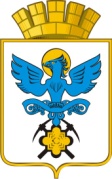 АДМИНИСТРАЦИЯ  ГОРОДСКОГО  ОКРУГА  КАРПИНСКП О С Т А Н О В Л Е Н И Е__________________________________________________________________от 06.07.2016 г.  №  998г. КарпинскО внесении изменений в Административный регламент по предоставлению Муниципальным бюджетным учреждением «Карпинская централизованная библиотечная система» муниципальной услуги «Предоставление доступа к справочно-поисковому аппарату библиотек, базам данных», утвержденный постановлением Администрации городского округа Карпинск от 30.12.2014 года № 2296 В соответствии с требованиями Федерального закона от 24.11.1995 г. № 181-ФЗ «О социальной защите инвалидов в Российской Федерации», руководствуясь Федеральным законом от 27.07.2010 г. № 210-ФЗ «Об организации предоставления государственных и муниципальных услуг», Уставом Муниципального бюджетного учреждения «Карпинская централизованная библиотечная система», Уставом городского округа Карпинск,  Администрация городского округа Карпинск ПОСТАНОВЛЯЕТ:1.	Внести изменения в Административный регламент  по предоставлению Муниципальным бюджетным учреждением «Карпинская централизованная библиотечная система» муниципальной услуги «Предоставление доступа к справочно-поисковому аппарату библиотек, базам данных», утвержденный постановлением Администрации городского округа Карпинск от 30.12.2014 года № 2296, изложив его в новой редакции (прилагается).2.	Настоящее Постановление разместить на официальном сайте городского округа Карпинск и опубликовать в официальном печатном издании для опубликования нормативных правовых актов городского округа Карпинск.3.	Контроль  за исполнением настоящего постановления возложить на заместителя Главы администрации по социальной политике                      Алферову Ж.О.Глава городского округа Карпинск						А.А. Клопов